Konkurs kulturoznawczy języka angielskiego „Tour Guide of the Year 2018”zorganizowany w ramach obchodów Szkolnych Dni Języków Obcych 2018pod hasłem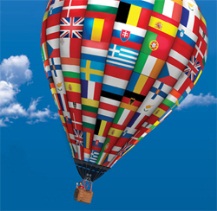 „Koniec języka za przewodnika...- podróże z Lingwistasiem”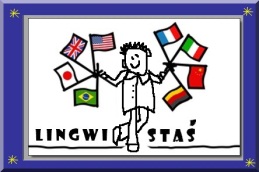 Regulamin konkursu:1.Konkurs skierowany jest do wszystkich uczniów Zespołu Szkół nr 2 im. Aleksandra Świętochowskiego w Łukowie. 2. Aby wziąć udział w konkursie należy zgłosić się do organizatora konkursu- p.M. Goławskiej lub do „swojego” nauczyciela języka angielskiego do dnia 16 lutego 2018r.3. Zadanie konkursowe będzie polegało na spontanicznym przedstawieniu wiadomości na temat zabytku lub charakterystycznego obiektu architektonicznego w Londynie w formie opowieści przewodnika turystycznego. Każdy uczestnik losuje zestaw składający się z 3 atrakcji turystycznych w Londynie, które będzie miał za zadanie zaprezentować. Lista obiektów, z których organizator będzie układał zestawy jest dostępna w załączniku nr 1 do Regulaminu konkursu.4. Uczestnik będzie oceniany przez jury konkursu.5. Zwycięzcy konkursu otrzymają nagrody rzeczowe.									Organizator konkursu,									Magdalena GoławskaZałącznik nr 1Obiekty turystyczne w Londynie:Tower of LondonBig BenTower BridgePałac BuckinghamHyde ParkGaleria Tate ModernMuzeum Figur Woskowych (ang. Madame Tussauds)Muzeum Historii Naturalnej (ang. Natural History Museum)Muzeum Brytyjskie (ang. British Museum) London Eye